   25.04.2018 г. в администрации городского округа Чехов прошло совещание под руководством начальника управления ЖКХ Андрея Ляхомского.  Основными темами собрания стали вопросы  подготовки к областной акции по посадке деревьев «Лес Победы».             Андрей Ляхомский разъяснил, что желающие смогут присоединиться к «Лесу Победы» по всей территории городского округа Чехов. Управляющие компании и коммунальные службы обеспечат всех жителей посадочным материалом, необходимыми инструментами и сувенирной продукцией с символикой «Леса Победы».             Основной площадкой станет лесной участок в районе д. Бершово (координаты 55.100254, 37.680884)75, на котором будут высажены 7500 саженцев сосны, предоставленных комитетом лесного хозяйства Московской области.              Администрацией городского округа Чехов и МБУ «Экология и природопользования городского округа Чехов» подготовлено более 500 саженцев липы, дуба, рябины, ели, сосны, березы и клена, определены 14 участков для посадки: - аллея ул.Дружбы - бульвар Новый (мкрн.Венюково), - сквер Набережный (ул.Набережная), - Парк Победы (с.Новый Быт), - вдоль дороги к Мемориалу в честь работников ПБ№5 (с.Троицкое), - ул.Новая, д.1-2 (д.Пешково), - Сквер Победы ул.Вокзальная (р.п.Столбовая), - ул.Береговая, д.34-35, - ул.Береговая, д.41-42, - ул.Гагарина, д.110-122 - ул.Молодежная, д.5-19, - Рябиновый бульвар, - ул.Молодежная, д.6а, - мкрн.Губернский.              В д. Бершово и на скейт-площадке городского округа Чехов будут организованы пункты питания и музыкальное сопровождение.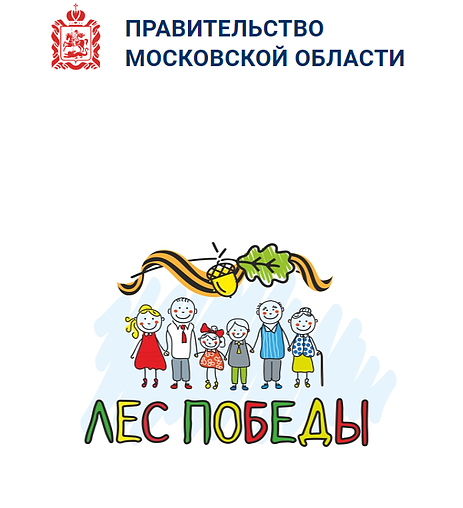 